Smlouva o díločíslo objednatele: NPU-450/47583/2022, KLVZ/ NPU-450/52/2022číslo zhotovitele:1622uzavřená níže uvedeného dne, měsíce a roku ve smyslu ustanovení § 2586 a násl. a ve smyslu § 2358 a násl. zákona č. 89/2012 Sb., občanský zákoník (dále jen „smlouva“)Národní památkový ústav, státní příspěvková organizaceIČ: 75032333 DIČ: CZ75032333se sídlem Valdštejnské náměstí  162/3, 118 01 Praha 1 - Malá Stranakterou zastupuje: Územní památková správa v Kroměříži, Sněmovní nám. 1, 767 01 Kroměřížjednající: Ing. Petrem Šubíkem, ředitelem bankovní spojení: ČNB, č. účtu: 500005-60039011/0710Doručovací adresa:Národní památkový ústavÚzemní památková správa v Kroměříži, Sněmovní náměstí 1, 767 01 KroměřížOsoby oprávněné k jednání ve věcech technických: xxxxxxxxxxxxxx, tel: xxxxxxxxxxxxxxxx, e – mail: xxxxxxxxxxx(dále jen „objednatel“)aarch. Miloslav Hanzlse sídlem: Pětihostská 201, 251 66 SenohrabyIČ: 13261576, DIČ: CZ540707/2880Zapsán v živnostenském rejstříku Městského úřadu ŘíčanyAutorizace ev. č. ČKAIT  2374Bankovní spojení: č. účtu: xxxxxxxxxxxxxxxxxxxxxxxxxxxxxxxxxxxx e-mail: xxxxxxxxxxxxxxxxxxx, tel: xxxxxxxxxx    Zhotovitel není plátce DPH.                         (dále jen „zhotovitel“)I.Základní ustanovení1. 	Tato smlouva je uzavřena na základě výsledku zadávacího řízení objednatele, jako zadavatele veřejné zakázky zadané podle zákona č. 134/2016 Sb., o zadávání veřejných zakázek, v platném a účinném znění („ZZVZ”). Podkladem pro uzavření smlouvy je cenová nabídka zhotovitele ze dne 29. 7. 2022, která je přílohou č. 1 této smlouvy. Veřejná zakázka je evidovaná prostřednictvím elektronického systému NEN (Národního elektronického nástroje) pod ev. číslem N006/22/V00014511.2.	Zhotovitel prohlašuje, že je autorizovanou osobou oprávněnou podle zákona č. 360/1992 Sb. k výkonu odborných činností, a je způsobilý provádět činnosti, které jsou předmětem této smlouvy.II.Předmět dílaZhotovitel se zavazuje na svůj náklad a nebezpečí provést a objednateli odevzdat v rozsahu a za podmínek stanovených touto smlouvou dílo: „SZ Vranov nad Dyjí - obnova horní části severní terasy“- projektová dokumentace pro stavební povolení a projektová dokumentace pro provedení stavby“ (dále jako „PD“) včetně výkonu autorského dozoru.  Zhotovitel prohlašuje, že v rozsahu odpovídajícím jeho odborné kvalifikaci shledal veškeré místní či technické podmínky způsobilé k provedení plnění. Zhotovitel prohlašuje, že neexistuje žádná nejasnost, technická či právní překážka, pro kterou by nemohl po podpisu smlouvy bez odkladu zahájit práce na provedení díla a dílo řádně dokončit.  Zhotovitel bere dále na vědomí, že objekt, pro který je dokumentace zpracovávána, podléhá ochraně dle zákona č. 20/1987 Sb., o státní památkové péči, v platném a účinném znění, a prováděcí vyhlášky č. 66/1988 Sb. Zhotovitel je povinen si při provádění činností počínat tak, aby tento objekt nebyl ohrožen či poškozen. Současně je zhotovitel srozuměn s tím, že skutečnost, že objekt podlého ochraně dle citovaného zákona, má podstatný vliv na plnění dle této smlouvy a prohlašuje, že disponuje potřebnými zkušenostmi a odborností a je si vědom vyšších nároků na plnění dle této smlouvy, které z této skutečnosti vyplývají.Specifikace projektové dokumentace (dále též jako „PD“)	Projektová dokumentace pro provádění stavby musí mít náležitosti dle přílohy č. 13 vyhlášky č.499/2006 Sb., o dokumentaci staveb, v platném a účinném znění.	PD bude zpracována a členěna takto:Stavebně technický průzkum, výškové zaměření plochy terasy, provedení fotodokumentace stávajícího stavu;Projektová dokumentace stavební části - textová část a výkresy;komplexní obnova plochy horní terasy (dláždění, travnaté plochy)odvodnění terasyodvlhčovací vzduchový kanál a drenážepříprava řešení inženýrských sítí - trubkování  Rozpočtová část stavby – výkaz výměr, položkový rozpočet (bez agregovaných položek);Plán BOZP	Inženýrská činnost - vyřízení ohlášení (stavebního povolení) včetně všech závazných stanovisek.	Dokumentace bude odevzdána v jazyce českém v požadovaném počtu:	 v tištěné podobě:	- texty a výkresy v počtu 6 ks 	- v digitální podobě:        - texty a výkresy (ve formátu PDF,XLS,JPG) 2 ksRozpracovaná PD a navrhovaná řešení budou průběžně konzultována a odsouhlasována zástupciobjednatele a orgány státní památkové péče, jakož i dalšími příslušnými institucemi, a zavazuje se zapracovat do PD všechny její připomínky. III.Doba plnění a místo plnění1.	Zhotovitel se zavazuje celé dílo řádně zhotovit, ukončit a předat objednateli v těchto termínech:  termín zahájení díla: do 5 dnů od podpisu smlouvy  termín předání PD do 15. 11. 2022termíny autorského dozoru budou vycházet z reálného průběhu postupů při přípravě a realizaci stavebních prací a budou prováděny na vyžádání objednatele.2. 	Místem předání díla je Státní zámek Vranov nad Dyjí.3.	Lhůty uvedené výše v ustanovení odst. 1 tohoto článku se prodlužují o dobu, po kterou byly dotčené orgány, jejichž stanoviska je zhotovitel v rámci své činnosti povinen opatřit nečinné. Nečinností se pro účely tohoto ustanovení rozumí nedodržení lhůt stanovených pro vydání příslušného správního rozhodnutí právními předpisy. Zhotovitel je povinen objednatele o prodloužení lhůty z důvodu nečinnosti dotčených orgánů informovat bez zbytečného odkladu poté, kdy se o této skutečnosti dozví.4.	O odevzdání dokumentace objednateli bude sepsán protokol, podepsaný oprávněnými zástupci obou smluvních stran. Za objednatele je oprávněn protokol o převzetí dokumentace podepsat zástupce pro věci technické. Zhotovitel je povinen dokumentaci protokolárně předat nejpozději v poslední den lhůty stanovené výše. Zhotovitel je oprávněn dokumentaci provést a odevzdat ještě před stanoveným termínem.IV.Cena za provedení díla1.	Smluvní strany se dohodly na tom, že cena za provedení díla specifikovaného v článku II. této smlouvy vychází z nabídky zhotovitele ze dne 29. 7. 2022 a činí:	Cena za zpracování projektové dokumentace:Cena díla obsahuje veškeré nutné náklady k řádnému zpracování PD včetně vyhotovení příslušných zpráv a všech dalších souvisejících nákladů vyjma správních poplatků. V ceně díla jsou zahrnuty veškeré náklady zhotovitele související s řádným zhotovením a předáním díla včetně nákladů na doplnění díla v případě zjištění vad a nedodělků v předané dokumentaci. 	Objednatel neposkytuje zhotoviteli žádné zálohy.	Cena za autorský dozor:	Cena za výkon autorského dozoru bude hrazena jako odměna za hodinu skutečného provádění AD zhotovitelem. Cena autorského dozoru je stanovená dohodou smluvních stran ve výši 1492,50 Kč/ 1hodinu výkonu práce AD. Hodinová sazba v sobě zahrnuje veškeré související náklady jako cestovné, čas strávený na cestě apod. Objednatel předpokládá maximální autorský dozor v rozsahu 20 hodin. Bude-li tento rozsah vyčerpán, musí být o případném navýšení tohoto rozsahu uzavřen dodatek k této smlouvě, a to v souladu s platnými právními předpisy. Objednatel není povinen předběžně stanovený rozsah AD vyčerpat. 	Autorský dozor bude účtován zvlášť, a to v závislosti na vyhlášení zadávacího řízení na zhotovitele stavby a na postupu při realizaci stavby. Faktury bude zhotovitel vystavovat za skutečně provedené práce, přílohou faktury bude objednatelem (osobou pro věci technické) odsouhlasený přehled hodin a soupis provedených prací. 2.	Splatnost faktur je nejméně 21 dní po doručení faktury na adresu objednatele: Územní památková správa v Kroměříži, Sněmovní náměstí 1, 767 01 Kroměříž nebo na e – mail: xxxxxxxxxxxxxxxxx. Fakturu je zhotovitel oprávněn vystavit po řádném provedení díla a předání díla, a to dle termínů specifikovaných v čl. III. odst. 1 této smlouvy. Smluvní strany se dohodly, že objednatel zaplatí zhotoviteli cenu za PD po protokolárním předání a převzetí dokončené PD a po vydání závazných stanovisek.3.	Faktura - daňový doklad musí obsahovat všechny náležitosti řádného účetního a daňového dokladu dle příslušných právních předpisů, dále musí splňovat Smlouvou stanovené náležitosti, jinak je objednatel oprávněn jej do data splatnosti vrátit s tím, že zhotovitel je poté povinen vystavit nový s novým termínem splatnosti. V takovém případě není objednatel v prodlení s úhradou.4.	Na každé faktuře – daňovém dokladu, musí být uvedeno číslo smlouvy a název stavby (akce). Bez uvedení těchto údajů nebude faktura uhrazena a bude zhotoviteli vrácena k opravě dle odstavce čl. IV. odst. 3. této smlouvy.V.Odpovědnost zhotovitele za vady1.	Zhotovitel odpovídá za to, že předmět smlouvy o dílo bude zhotoven podle podmínek této smlouvy a v souladu s cílem předmětu této smlouvy. 2.	Zhotovitel odpovídá za úplnost a správnost dokumentace.3.	Zhotovitel poskytuje na dílo záruční dobu v délce 60 měsíců. 4.	Objednatel se zavazuje veškeré vady a nedostatky zjištěné v záruční době oznámit bezodkladně zhotoviteli, nejpozději však do 7 kalendářních dnů ode dne jejich zjištění. Zhotovitel se zavazuje reklamované vady na svůj náklad bezodkladně odstranit, nejpozději však do 10 kalendářních dnů ode dne oznámení vad a nedostatků objednatelem. V případě, že se bude jednat o vady a nedostatky, které vzhledem k jejich náročnosti či rozsahu nebude možné odstranit v uvedené lhůtě, smluvní strany se zavazují přiměřeně lhůtu pro odstranění vad a nedostatků na žádost zhotovitele prodloužit.5.	V případě oprávněných a řádně uplatněných vad díla má objednatel podle charakteru a závažnosti vady právo požadovat:a)	odstranění vady opravou, je-li to možné a účelné,b)	přiměřenou slevu z celkové ceny.VI.Zvláštní ujednání1.	Vlastnická práva ke zhotovené PD náleží výlučně objednateli. 2.	Smluvní strany se podpisem této smlouvy zavazují, že budou uchovávat veškerou  dokumentaci související s realizací této smlouvy po dobu, která je určena platnými právními předpisy.3.	Zhotovitel splní svou povinnost provést a dokončit dílo jeho řádným provedením ve sjednaném místě plnění ve stanovené době. 4.	Zhotovitel není oprávněn postoupit práva, povinnosti a závazky smlouvy třetí osobě nebo jiným osobám bez předchozího písemného souhlasu objednatele.VII.Ukončení smlouvy1.	Jiným způsobem než splněním lze smlouvu ukončit:písemnou dohodou smluvních stranodstoupením od smlouvy.2. 	Objednatel je oprávněn od této Smlouvy odstoupit, bude-li splněn některý následujících důvodů:Zhotovitel bude v prodlení s prováděním nebo dokončením díla podle této Smlouvy po dobu delší než 30 kalendářních dnů a k nápravě nedojde ani v přiměřené dodatečné lhůtě uvedené v písemné výzvě objednatele k nápravě.Zhotovitel bude provádět dílo v rozporu s touto Smlouvou a nezjedná nápravu, ačkoliv byl zhotovitel na toto své chování nebo porušování povinností objednatelem písemně upozorněn a vyzván ke zjednání nápravy.Zhotovitel neoprávněně zastaví či přeruší práci na díle.Zhotovitel bude v prodlení s odstraněním jakékoliv vady nebo nedodělku díla podle této Smlouvy po dobu delší než 15 pracovních dnů.3.	Odstoupení musí mít písemnou formu s tím, že je účinné dnem jeho doručení druhé smluvní straně. V případě pochybností se má za to, že je odstoupení doručeno třetí den od jeho odeslání.  VIII.Licenční ujednání1. 	Dokumentace zpracovaná zhotovitelem, včetně jejího návrhu či konceptu je autorským dílem v souladu se zákonem č. 121/2000 Sb., autorským zákonem v platném znění. 2. 	Zhotovitel uděluje v souladu s ustanovením § 2358 a násl. občanského zákoníku objednateli výhradní oprávnění k výkonu práva užít všechna autorská díla vzniklá dle této smlouvy nebo v souvislosti s touto smlouvou v rozsahu stanoveném touto smlouvou (dále také jako „licence“) s tím, že objednatel není povinen poskytnutou výhradní licenci využít. Objednatel podpisem této smlouvy tuto výhradní licenci přijímá. Dle výslovné dohody stran nabývá ustanovení tohoto článku smlouvy účinnosti okamžikem vytvoření díla ve smyslu příslušných ustanovení zákona č. 121/2000 Sb., autorského zákona, ve znění pozdějších předpisů.  3.  	V případě zhotovení části autorského díla třetí osobou je zhotovitel povinen zajistit pro objednatele licenci ke všem autorským dílům takto vzniklým, a to ve stejném rozsahu, v jakém zhotovitel poskytuje objednateli licenci dle smlouvy.4.   	Objednatel je oprávněn dílo či jeho část upravovat, měnit a spojit dílo s jiným dílem, jakož i zařadit jej do díla souborného. Objednatel je oprávněn poskytovat práva získaná touto smlouvou (udělovat sublicence) zcela nebo zčásti třetím osobám, a to i opakovaně. Oprávnění výkonu těchto práv platí pro třetí osoby ve stejném rozsahu jako pro objednatele. Zhotovitel není oprávněn oprávnění užít dílo ani jeho část poskytnout třetí osobě bez předchozího písemného souhlasu objednatele. Objednatel je oprávněn upravit či měnit shora uvedené dílo nebo jeho část takovým způsobem, který nesníží hodnotu shora popsaného autorského díla. 5.   	Licence dle tohoto článku smlouvy je poskytována úplatně. Objednatel a zhotovitel shodně konstatují a podpisem této smlouvy stvrzují, že odměna za poskytnutí licence dle tohoto článku smlouvy je zahrnuta v ceně díla tak, jak je sjednána v článku IV. této smlouvy, a její úhradou je úplata za licenci udělené dle tohoto odstavce smlouvy zcela vypořádána.IX.Smluvní pokuty 1. 	V případě prodlení zhotovitele s dokončením díla (předáním a převzetím) dle podmínek Smlouvy o dílo je zhotovitel povinen uhradit objednateli smluvní pokutu ve výši 0,2 % ze sjednané ceny díla uvedené v čl. III. odst. 1 této smlouvy za každý den prodlení. 2.	V případě prodlení s odstraněním vad a nedodělků v dohodnuté nebo stanovené lhůtě, je-li dílo předáno a převzato s vadami či nedodělky, je zhotovitel povinen uhradit objednateli smluvní pokutu ve výši 0,2 % ze sjednané ceny díla uvedené v  čl. IV. odst. 1 této smlouvy za každý den prodlení a každou vadu nebo nedodělek ode dne porušení povinnosti.3.	Pokud zhotovitel bude provádět dílo v rozporu s touto smlouvou a nezjedná nápravu, ačkoliv byl zhotovitel na toto své chování nebo porušování povinností objednatelem písemně upozorněn a vyzván ke zjednání nápravy, sjednává se smluvní pokuta ve výši 1.000 Kč za každé jednotlivé porušení povinnosti. Toto ustanovení nevylučuje použití ustanovení o odstoupení od smlouvy v čl. VII. odstavec 2 písm. b) této smlouvy.4.	Při vadném plnění zhotovitele za každou reklamovanou prokazatelnou vadu dodané projektové dokumentace, která zvyšuje cenu stavebních prací, činí smluvní pokuta 15% ceny těchto víceprací.5.	Smluvní pokuta pro případ prodlení s odstraněním vad uplatněných v záruční lhůtě se sjednává ve výši 1.000 Kč za každý den prodlení a každou vadu od porušení povinnosti tj. marným uplynutím dohodnuté či objednatelem stanovené lhůtě pro jejich odstranění až do doby odstranění poslední z takto uplatněných vad.6.  	Smluvní pokuty tak, jak jsou specifikovány v tomto článku smlouvy, jsou splatné do 21 dnů po jejich vyúčtování objednatelem. Objednatel je oprávněn provést zápočet svého i nesplatného nároku na zaplacení kterékoliv smluvní pokuty sjednané v tomto článku Smlouvy proti nároku zhotovitele na zaplacení ceny díla nebo jeho části. Zaplacením jakékoliv smluvní pokuty není dotčen nárok objednatele na náhradu škody vzniklé porušením povinností zhotovitele.7. 	Smluvní strany se dohodly, že zhotovitel neuplatní právo namítat nepřiměřenost výše smluvní pokuty dle smlouvy u soudu ve smyslu § 2051 zákona č. 89/2012 Sb., občanského zákoníku.8. 	Za pozdní úhradu daňového dokladu (faktury) zaplatí objednatel zhotoviteli zákonný úrok z prodlení dle platných obecně závazných právních předpisů.X.Závěrečná ustanovení1.	Tato smlouva je vyhotovena ve třech (3) stejnopisech, objednatel obdrží dvě (2) a zhotovitel jedno (1) vyhotovení.2.   	Tuto smlouvu lze měnit pouze a výlučně písemnými, vzestupně číslovanými dodatky. Jakýmkoliv jiným způsobem dohodnutá ujednání jsou bez uzavření písemného číslovaného dodatku této smlouvy neúčinná.3.	Vztahy touto Smlouvou výslovně neupravené se řídí příslušnými ustanoveními zákona č. 89/2012 Sb., Občanský zákoník a předpisy souvisejícími.4.	Tato smlouva nabývá platnosti dnem jejího podpisu oběma smluvními stranami a účinnosti dnem zveřejnění v registru smluv ve smyslu zákona č.340/2015 Sb. o zvláštních podmínkách účinnosti některých smluv, uveřejňování těchto smluv a o registru smluv (zákon o registru smluv). Dle tohoto zákona je Objednatel osobou povinnou k uveřejňování a zavazuje se Smlouvu o dílo zveřejnit v registru smluv. Zároveň se zavazuje informovat o účinnosti smlouvy Zhotovitele e-mailem na adresu uvedenou v záhlaví této smlouvy. 5. 	Smluvní strany prohlašují, že si tuto smlouvu řádně přečetly, s jejím obsahem souhlasí, že tato je projevem jejich úplné, určité, svobodné a vážné vůle, že ji neuzavřely v tísni za jednostranně nevýhodných podmínek. Na důkaz toho připojují své vlastnoruční podpisy. 6. 	Informace k ochraně osobních údajů jsou ze strany NPÚ uveřejněny na webových stránkách www.npu.cz v sekci „Ochrana osobních údajů“.              Za zhotovitele:                                                       		Za objednatele:  …….………………………………………                 	           	           ……………………………………...        xxxxxxxxxxxxxxxxxx                                                                         Ing. Petr Šubík, ředitelCena bez DPHDPH 21%Cena včetně DPHProjektová dokumentace70 000 Kč-------------70 000 KčAutorský dozor – při předpokladu 20 hodin  29 850 Kč------------29 850 KčCena celkem99 850 Kč99 850 KčV Senohrabech dne 4. 8. 2022                     V Kroměříži dne 1. 8. 2022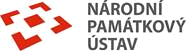 